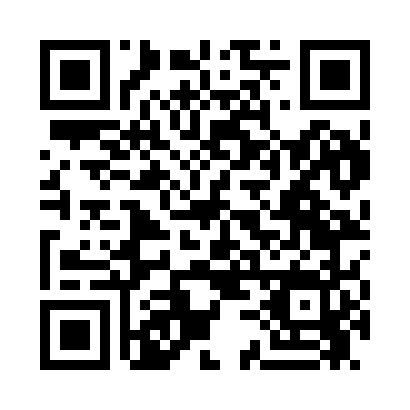 Prayer times for McCausland, Iowa, USAMon 1 Jul 2024 - Wed 31 Jul 2024High Latitude Method: Angle Based RulePrayer Calculation Method: Islamic Society of North AmericaAsar Calculation Method: ShafiPrayer times provided by https://www.salahtimes.comDateDayFajrSunriseDhuhrAsrMaghribIsha1Mon3:495:311:065:088:4010:222Tue3:505:321:065:088:4010:223Wed3:515:321:065:088:4010:214Thu3:515:331:065:088:4010:215Fri3:525:341:075:088:3910:206Sat3:535:341:075:088:3910:207Sun3:545:351:075:088:3910:198Mon3:555:361:075:088:3810:189Tue3:565:361:075:088:3810:1810Wed3:575:371:075:088:3710:1711Thu3:585:381:075:088:3710:1612Fri3:595:381:085:088:3610:1513Sat4:005:391:085:088:3610:1414Sun4:025:401:085:088:3510:1315Mon4:035:411:085:088:3510:1216Tue4:045:421:085:088:3410:1117Wed4:055:431:085:088:3310:1018Thu4:075:431:085:088:3210:0919Fri4:085:441:085:088:3210:0820Sat4:095:451:085:088:3110:0721Sun4:105:461:085:078:3010:0522Mon4:125:471:085:078:2910:0423Tue4:135:481:085:078:2810:0324Wed4:145:491:085:078:2710:0125Thu4:165:501:085:068:2610:0026Fri4:175:511:085:068:259:5927Sat4:195:521:085:068:249:5728Sun4:205:531:085:068:239:5629Mon4:215:541:085:058:229:5430Tue4:235:551:085:058:219:5331Wed4:245:561:085:048:209:51